EXPERT EYECARE EDINBURGH—Patient Information             Date: ____________Please PRINT when filling out this form.Name of patient: ____________________________________________________________________________			Last			First			Middle initial		Nickname (if any)Address: __________________________________________________________________________________		Street						City _________________ State ____ Zip _________Gender: (circle one) 	 	Male		Female	Home phone: (____) ______________Date of birth: ___/___/_______				Work phone: (____)_______________ ext: ______Birth state: ________________				Cell phone: (____) ________________Mother’s maiden name: __________________  		Social security number: _____-_____-___________Email: _______________________________________	Preferred method of contact: (circle one) 	home phone	work phone	cell phone	email	      U.S. mailEmployer or school: _______________________________ Occupation: _______________________________In case of emergency, contact: ____________________________________ Relationship: _________________Emergency contact phone: (____) _______________	I heard about Expert Eyecare Edinburgh/EDINBURGH PLLC from: ________________________ If an individual, may we use your name in thanking this person?	 □ Yes 	 □ NoI authorize Expert Eyecare Edinburgh/EDINBURGH PLLC, to release my patient records and other health care information identifying me to Medicare and to each of my insurance companies.  Expert Eyecare Edinburgh/EDINBURGH PLLC may act as my agent to file claims and obtain payment from Medicare and my insurance companies for all goods and services provided by Expert Eyecare Edinburgh/EDINBURGH PLLC.  I authorize Medicare and each of my insurance companies to make payment directly to Expert Eyecare Edinburgh/EDINBURGH PLLC.  I UNDERSTAND AND AGREE THAT I AM PERSONALLY RESPONSIBLE FOR PAYMENT FOR ALL GOODS AND SERVICES PROVIDED BY EXPERT EYECARE EDINBURGH/EDINBURGH PLLC, REGARDLESS OF ANY INSURANCE THAT I MAY HAVE.  If I do not pay Expert Eyecare Edinburgh/EDINBURGH PLLC, all amounts owed within 30 days of the date on Expert Eyecare Edinburgh/EDINBURGH PLLC’s statement mailed to me, I further agree to pay all reasonable costs and expenses in connection with the attempted collection of such amounts (including, without limitation, reasonable attorney’s fees, collection agency fees, court costs and all other collection costs and expenses).  If the patient named above is a minor, I am making these authorizations and agreements as the person responsible for payment of all goods and services provided to such minor by Expert Eyecare Edinburgh/EDINBURGH PLLC.__________________________________________________________________________________________	Signature of person responsible for payment				DateSome eye health conditions may be covered by your medical insurance.Medical insurance: □ None	□Aetna       □Anthem       □BC/BS       □Cigna       □Medicare       □Other: ________Policyholder Information:Name: _________________________________    Date of birth: ___/___/_______   SSN: ____-____-______ID number: _____________________________    Group number: _________________________Employer: ______________________________    Work phone: (____) _____________________If not the policyholder, relationship: __________________         Vision insurance: 	□None      	 □Yes       	If yes, name of insurance: __________________________MEDICAL HISTORY QUESTIONNAIREName  of patient: __________________________________		 Last eye exam: ___/___/______Name of medical doctor: ________________________________		Last medical exam: ___/___/______Doctor’s phone (____) ____________     Name of medical office where you’re seen: _____________________	List all hobbies and/or sports: _________________________________________________________________How many hours do you work on a computer at a time?  □ 3 or less	□ 4 to 7	□ 8 or moreARE YOU INTERESTED IN…□ Yes		□No 		Contact lenses that are clean and fresh every day?□Yes		□No		Contact lenses you could safely sleep in overnight?□Yes		□No		Laser vision correction?□Yes		□No		A non-surgical alternative to glasses or contacts?GLASSES AND CONTACT LENS STATUS□Yes		□No		Do you have glasses? How old are they? ___________________□Yes		□No		Do you have more than one pair of prescription glasses?□Yes		□No		Do you have sun-sensitive lenses in your glasses or use clip-ons over your lenses?□Yes		□No		Do you have prescription sunglasses?□Yes		□No		Do you have computer glasses?□Yes		□No		Do you have contact lenses?  What type? ___________________				What solution do you use? _______________________________□Yes		□No		Do you have non-prescription sunglasses?EYE AND VISION PROBLEMS YOU’RE EXPERIENCING (Check all that apply.)Blurred vision						□		Eye pain or soreness			□Loss of vision						□		Foreign body sensation		□Double vision/eye turn				□		Dry/sandy feeling			□Floaters/flashes in vision				□		Redness				□Headaches/migraines					□		Burning				□Problems with eye irritation when it’s windy		□		Itching					□Problems with reading				□		Eyelid irritation			□Problems when working on a computer		□		Watery eyes/excess tearing		□Problems when watching TV				□		Mucous-like/filmy discharge		□Problems with night driving				□		Contact lens discomfort		□Problems when playing golf or other sports		□		Glare/light sensitivity			□Problems with eye fatigue				□SOCIAL HISTORY  	□Yes, I would prefer to discuss my social history directly with my doctor.I smoke…	□None		□<1 pack/day		□1-2 packs/day	□Former smoker (Quit __________)I drink…	□None		□Only socially		□1-2 drinks daily	□>2 drinks dailyDo you use illegal drugs? 	□No	□Yes		If yes, type/amount/how long ______________________MEDICAL CONDITIONS (Check all that apply.)Constitutional						Integumentary/Skin  Fever, weight loss/gain			□		  Acne rosacea				□  Chronic fatigue			□		Neurological				Cardiovascular					  	  Bell’s palsy				□  Arteriosclerosis			□		  Headaches/migraines			□  Cardiovascular disease			□		  Seizures				□  Elevated cholesterol			□		Psychiatric  Hypertension				□		  Attention deficit disorder (ADD)	□  Stroke					□		  Depression				□Facial/Cranial						Endocrine				  Chronic sinusitis			□		  Crohn’s disease			□  Dry mouth				□		  Diabetes				□Respiratory						  Gout					□  Asthma				□		Hematologic/LymphaticGastrointestinal					  Anemia				□  Chronic constipation			□		Immunologic				  Chronic diarrhea			□		  Histoplasmosis				□  Hepatitis				□		  AIDS/HIV				□Genitourinary						  Herpes				□  Kidney/bladder			□		  Molluscum contagiosum		□  Ovarian/prostate			□		  Sjogren’s syndrome			□Musculoskeletal  Arthritis				□		List all other conditions not checked above: ____________  Muscle pain				□		________________________________________________  Myasthenia gravis			□		________________________________________________List all eye injuries or surgeries: ________________________________________________________________List all EYE medications you take: (include over the counter) _________________________________________List all other medications you take: (include over the counter) ___________________________________________________________________________________________________________________________________________________________________________________________________________________________List any drug allergies: _______________________________________________________________________List any other allergies: _______________________________________________________________________FAMILY EYE HISTORY					FAMILY MEMBER WHO HAS LISTED CONDITION:  		Cataracts			□	__________________________________________  		Glaucoma			□	__________________________________________  		Lazy eye			□	__________________________________________  		Macular degeneration	□	__________________________________________  		Retinal detachment/disease	□	__________________________________________FAMILY MEDICAL HISTORY  		Arthritis			□	__________________________________________  		Cancer				□	__________________________________________  		Diabetes			□	__________________________________________  		Heart disease			□	__________________________________________  		High blood pressure		□	__________________________________________  		Thyroid disease		□	__________________________________________RELEASE OF INFORMATIONListed below are the individuals that may pick up materials or receive information on my behalf:Name: ___________________________________________ Relationship: _______________________First				Last		Address: ____________________________________________________________________________									City				StatePhone number: (____) _______________Name: ___________________________________________ Relationship: _______________________	First				LastAddress: ____________________________________________________________________________								City				StatePhone number: (____) _______________Name: ___________________________________________ Relationship: _______________________	First				LastAddress: ____________________________________________________________________________								City				StatePhone number: (____) _______________ACKNOWLEDGEMENT OF RECEIPTI, (print name) ________________________, acknowledge that I received a copy of the Notice of Privacy Practices from Expert Eyecare Edinburgh/EDINBURGH PLLC.	______________________________________			_____________________	       Signature of person responsible for payment					      Date“Like” us on Facebook at Expert Eyecare Edinburgh to receive exclusive promotions and deals!_________________________________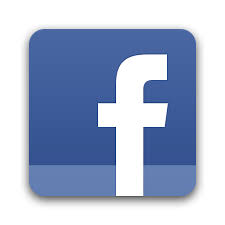 Updated 8/28/2017